ОБЪЕМНЫЕ СВОЙСТВА РАСПЛАВОВ МЕДЬ-АЛЮМИНИЙПО РЕЗУЛЬТАТАМ ИЗМЕРЕНИЯ ГАММА-МЕТОДОМКурочкин А.Р.1) , Попель П.С.2) , Борисенко А.В.1) , Сидоров В.Е.2) 1)Уральский институт государственной противопожарной службы МЧС РФ, Россия, Екатеринбург, ул.Мира, 9. E-mail: alexzandrr@mail.ru 2)Уральский государственный педагогический университет, Россия, Екатеринбург, пр.Космонавтов, 26. E-mail: pspopel@mail.ruЦелью данной работы было экспериментальное исследование температурных и концентрационных зависимостей плотности расплавов медь-алюминий и температур их перехода из метастабильного микрогетерогенного состояния в состояние истинного раствора.Плотность  определяли по поглощению исследуемым образцом узкого пучка гамма-квантов. При оценке погрешности измерений плотности в стандартную методику авторами внесено уточнение, учитывающее большую разницу плотностей компонентов системы Cu-Al. По уточненным расчетам, относительная погрешность составила  0.2%. Проверочные опыты с жидкими алюминием и медью показали, что полученные в них значения плотности не уступают по точности наиболее надежным литературным данным. Расхождения кривых (T), полученных в ходе нагрева и охлаждения этих металлов, которые выходили бы за пределы оцененной погрешности измерений, не отмечено. Это позволяет рассматривать зафиксированный в дальнейшем гистерезис температурных зависимостей плотности бинарных расплавов как объективно наблюдаемый эффект. Исследованы 17 сплавов Сu-Al различной концентрации, охватывающих концентрационный интервал от 10 до 95 ат. % второго компонента. Поскольку 13 из них были гетерогенными в твердом состоянии, после их плавления ожидалось формирование метастабильных микрогетерогенных расплавов, в которых сосуществуют дисперсная и дисперсионная фазы и которые становятся гомогенными только после перегрева над ликвидусом до специфических для каждого состава температур гомогенизации. Наиболее общей чертой полученных зависимостей (Т) является расхождение ветвей нагрева и охлаждения (гистерезис). Это свидетельствует о существенных и необратимых изменениях строения просвечиваемой зоны в большинстве исследованных образцов. При достижении температур, близких к точкам ветвления температурных зависимостей плотности при нагреве и последующем охлаждении (около 13000С в большинстве сплавов), происходило необратимое разрушение этой микрогетерогенности и система переходила в термодинамически устойчивое состояние истинного раствора, которое и сохраняла при последующем охлаждении вплоть до начала кристаллизации.Наиболее неожиданным результатом наших опытов явилось обнаружение ярко выраженного гистерезиса плотности расплавов, полученных при плавлении гомогенных кристаллических образцов стехиометрических составов CuAl (50 % Al) и особенно CuAl2 (67.8 % Al). Наши коллеги Р.Е.Рыльцев и Л.Д.Сон в работе [1] пишут о возможности сохранения прочных межатомных связей, свойственных наиболее тугоплавким интерметаллидам изучаемой системы (Cu3Al), при плавлении сравнительно низкоплавких соединений, подобных CuAl и CuAl2. Мы предполагаем, что на основе этих связей возможно формирование соответствующих дисперсных интерметаллических фаз. В этом случае избыточный алюминий образует дисперсионную среду низкой плотности, в которой частицы тугоплавкого интерметаллида оседают под действием гравитации. В нашей работе приводятся некоторые аргументы, косвенно подтверждающие реальность этой гипотезы. На основании изложенных выше результатов, в качестве значений плотности и других объемных свойств, соответствующих термодинамически устойчивым гомогенным растворам медь-алюминий, мы использовали величины, полученные в ходе охлаждения образцов от максимальной температуры (обычно около 1400С). Температурные зависимости плотности с коэффициентами корреляции R, приведенными в Табл.1, могут быть аппроксимированы линейными функциями: 		,	(1)где ρL – плотность при температуре ликвидуса TL, . Параметры линейной аппроксимации (1) также приведены в Табл.1. По этим данным на рис.1 методом сплайн-аппроксимации построены изотермы плотности расплавов Cu–Al.На рис. 2 по данным таблицы 1 построена концентрационная зависимость коэффициента объемного расширения расплавов медь-алюминий. Она очень сложна, что отражает сложность диаграммы состояний этой системы. Обращают внимание экстремумы этой кривой при составах, соответствующих интерметаллическим соединениям Cu3Al, Cu2Al, CuAl, и CuAl2. Их наличие наводит на мысль о возможном существовании подобных атомных группировок и в жидком состоянии.Используя полученные значения плотности, рассчитали концентрационные зависимости молярного объема  расплавов Cu-Al . Эти кривые существенно немонотонны, особенно в области концентраций от 50 до 90 %, причем разброс точек относительно любой сглаживающей кривой существенно превосходит погрешность измерения плотности, а значит, и молярного объема.Таблица 1.Рис.1. 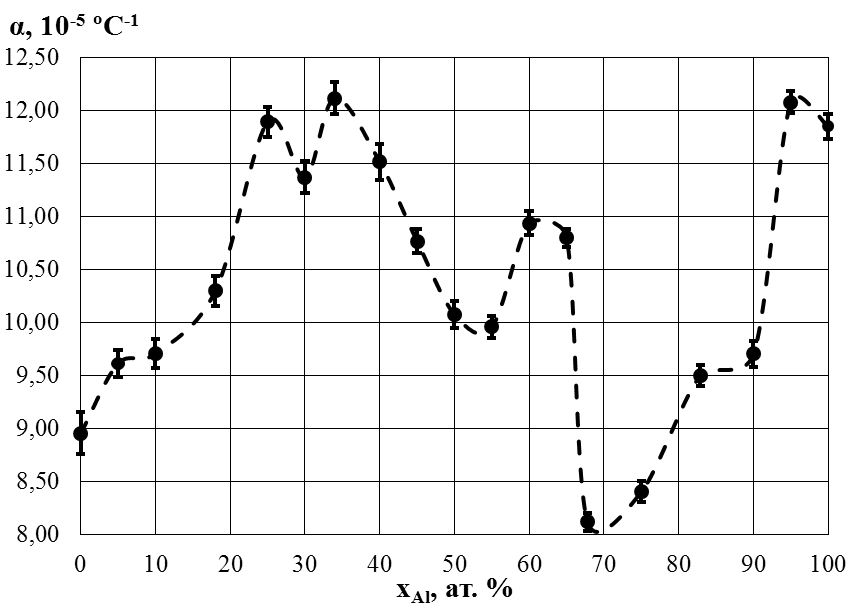 Рис.2. R.E.Ryltcev,  L.D.Son. Physica B. 406 (2011) 3625. Концентрация алюминия,ат.%TL, ºСL, кг м-3ρL кг м-3α, 10-5ºС -1α, 10-5ºС -1R010847970209,00,20,961510607820109,60,10,9941010757320109,70,10,99518103270101010,30,10,99525104967001011,90,10,99630104062201011,40,10,99434102260101012,10,10,9954096056401011,50,20,992459005420710,80,10,992508505299810,10,10,993557904938510,00,10,994607004345510,90,10,995656204238410,800,080,99767,8591388138,130,090,99475580369138,40,10,99482,9550323939,50,10,99590650295239,70,10,991956402575312,10,10,9961006612374312,40,10,986